Центральный комитет профсоюза п о с т а н о в л я е т:Утвердить Политику Общественной организации «Российский профессиональный союз трудящихся авиационной промышленности» в отношении обработки персональных данных (приложение 1)Территориальным и первичным профсоюзным общественным организациям утвердить собственные аналогичные документы. Решение постоянно действующего коллегиального органа об утверждении Политики организации в отношении обработки персональных данных направить в ЦК профсоюза в срок до 31.12.2022.Утвердить примерные образцы бланков:- Согласия на обработку персональных данных членов профсоюза (приложение 2);- Согласия на обработку персональных данных штатных работников (приложение 3);- Согласие на обработку персональных данных, разрешённых субъектом персональных данных для распространения (приложение 4);- Обязательства о неразглашении персональных данных работников ПРОФАВИА и членов профсоюза ПРОФАВИА (приложение 5).Контроль за исполнением настоящего постановления возложить на юридический отдел профсоюза (Сафонов Б.Н.), заместителя председателя профсоюза Власенко Т.А.Председатель                                                                                       А.В. ТихомировПриложение 1УтвержденоЦентральным комитетом профсоюза(протокол от 13.10.2022 № 04 постановление № 04 - 03Политика Общественной организации «Российский профессиональный союз трудящихся авиационной промышленности»в отношении обработки персональных данных1. Общие положения1.1. Настоящая Политика Общественной организации «Российский профессиональный союз трудящихся авиационной промышленности»  в отношении обработки персональных данных (далее - Политика) разработана во исполнение требований п. 2 ч. 1 ст. 18.1 Федерального закона от 27.07.2006 N 152-ФЗ "О персональных данных" (далее - Закон о персональных данных) в целях обеспечения защиты прав и свобод человека и гражданина при обработке его персональных данных, в том числе защиты прав на неприкосновенность частной жизни, личную и семейную тайну, а также в целях представительства и защиты социально-трудовых прав и интересов членов профсоюза в соответствии с Уставом Общественной организации «Российский профессиональный союз трудящихся авиационной промышленности», осуществления трудовых взаимоотношений с работниками и видов деятельности в соответствии с Уставом.1.2. Политика действует в отношении всех персональных данных, которые обрабатывает Общественная организация «Российский профессиональный союз трудящихся авиационной промышленности» (далее - Оператор, ПРОФАВИА).1.3. Политика распространяется на отношения в области обработки персональных данных, возникшие у Оператора как до, так и после утверждения настоящей Политики.1.4. Во исполнение требований ч. 2 ст. 18.1 Закона о персональных данных настоящая Политика публикуется в свободном доступе в информационно-телекоммуникационной сети Интернет на сайте ПРОФАВИА.1.5. Основные понятия, используемые в Политике:персональные данные - любая информация, относящаяся прямо или косвенно к определённому или определяемому физическому лицу (субъекту персональных данных);оператор персональных данных (оператор) - ПРОФАВИА, самостоятельно или совместно с другими лицами организующие и (или) осуществляющие обработку персональных данных, а также определяющие цели обработки персональных данных, состав персональных данных, подлежащих обработке, действия (операции), совершаемые с персональными данными;обработка персональных данных - любое действие (операция) или совокупность действий (операций) с персональными данными, совершаемых с использованием средств автоматизации или без их использования. Обработка персональных данных включает в себя в том числе:сбор;запись;систематизацию;накопление;хранение;уточнение (обновление, изменение);извлечение;использование;передачу (распространение, предоставление, доступ);обезличивание;блокирование;удаление;уничтожение;автоматизированная обработка персональных данных - обработка персональных данных с помощью средств вычислительной техники и современных технических средств;распространение персональных данных - действия, направленные на раскрытие персональных данных неопределённому кругу лиц;предоставление персональных данных - действия, направленные на раскрытие персональных данных определённому лицу или определённому кругу лиц;блокирование персональных данных - временное прекращение обработки персональных данных (за исключением случаев, если обработка необходима для уточнения персональных данных);уничтожение персональных данных - действия, в результате которых становится невозможным восстановить содержание персональных данных в информационной системе персональных данных и (или) в результате которых уничтожаются материальные носители персональных данных;обезличивание персональных данных - действия, в результате которых становится невозможным без использования дополнительной информации определить принадлежность персональных данных конкретному субъекту персональных данных;информационная система персональных данных - совокупность содержащихся в базах данных персональных данных и обеспечивающих их обработку информационных технологий и технических средств.1.6. Основные права и обязанности Оператора.1.6.1. Оператор имеет право:самостоятельно определять состав и перечень мер, необходимых и достаточных для обеспечения выполнения обязанностей, предусмотренных Законом о персональных данных и принятыми в соответствии с ним нормативными правовыми актами, если иное не предусмотрено Законом о персональных данных или другими федеральными законами;1.6.2. Оператор обязан:организовывать обработку персональных данных в соответствии с требованиями Закона о персональных данных;отвечать на обращения и запросы субъектов персональных данных и их законных представителей в соответствии с требованиями Закона о персональных данных;сообщать в уполномоченный орган по защите прав субъектов персональных данных (Федеральную службу по надзору в сфере связи, информационных технологий и массовых коммуникаций (Роскомнадзор)) по запросу этого органа необходимую информацию в течение 10 рабочих дней с даты получения такого запроса. Данный срок может быть продлён, но не более чем на пять рабочих дней. Для этого Оператору необходимо направить в Роскомнадзор мотивированное уведомление с указанием причин продления срока предоставления запрашиваемой информации.1.7. Основные права субъекта персональных данных. Субъект персональных данных имеет право:получать информацию, касающуюся обработки его персональных данных, за исключением случаев, предусмотренных федеральными законами;обжаловать неправомерные действия или бездействие Оператора при обработке его персональных данных.1.8. Контроль за исполнением требований настоящей Политики осуществляется уполномоченным лицом, ответственным за организацию обработки персональных данных у Оператора.1.9. Ответственность за нарушение требований законодательства Российской Федерации и нормативных актов ПРОФАВИА в сфере обработки и защиты персональных данных определяется в соответствии с законодательством Российской Федерации.2. Цели сбора персональных данных2.1. Обработка персональных данных ограничивается достижением конкретных, заранее определённых и законных целей. Не допускается обработка персональных данных, несовместимая с целями сбора персональных данных.2.2. Обработке подлежат только персональные данные, которые отвечают целям их обработки.2.3. Обработка Оператором персональных данных осуществляется в следующих целях:обеспечение соблюдения Конституции Российской Федерации, федеральных законов и иных нормативных правовых актов Российской Федерации;осуществление своей деятельности в соответствии с Уставом ПРОФАВИА; представительства и защиты социально-трудовых прав и интересов членов профсоюза в соответствии с Уставом ПРОФАВИА; осуществления трудовых взаимоотношений с работниками и видов деятельности в соответствии с Уставом ПРОФАВИА;ведение кадрового делопроизводства;содействие работникам в трудоустройстве, получении образования и продвижении по службе, обеспечение личной безопасности работников, контроль количества и качества выполняемой работы, обеспечение сохранности имущества;привлечение и отбор кандидатов на работу у Оператора;организация постановки на индивидуальный (персонифицированный) учёт работников в системе обязательного пенсионного страхования;заполнение и передача в органы исполнительной власти и иные уполномоченные организации требуемых форм отчётности;осуществление гражданско-правовых отношений;ведение бухгалтерского учёта;осуществление пропускного режима.2.4. Обработка персональных данных работников может осуществляться исключительно в целях обеспечения соблюдения законов и иных нормативных правовых актов.3. Правовые основания обработки персональных данных3.1. Правовым основанием обработки персональных данных является совокупность нормативных правовых актов, во исполнение которых и в соответствии с которыми Оператор осуществляет обработку персональных данных, в том числе:Конституция Российской Федерации;Гражданский кодекс Российской Федерации;Трудовой кодекс Российской Федерации;Налоговый кодекс Российской Федерации; Федеральный закон от 12.01.1996 N 7-ФЗ "О некоммерческих организациях";Федеральный закон от 19.05.1995 N 82-ФЗ "Об общественных объединениях";Федеральный закон от 12.01.1996 N 10-ФЗ "О профессиональных союзах, их правах и гарантиях деятельности";Федеральный закон от 06.12.2011 N 402-ФЗ "О бухгалтерском учёте";Федеральный закон от 15.12.2001 N 167-ФЗ "Об обязательном пенсионном страховании в Российской Федерации";иные нормативные правовые акты, регулирующие отношения, связанные с деятельностью Оператора.3.2. Правовым основанием обработки персональных данных также являются:Устав ПРОФАВИА;договоры, заключаемые между Оператором и субъектами персональных данных;согласие субъектов персональных данных на обработку их персональных данных.4. Объем и категории обрабатываемых персональных данных,категории субъектов персональных данных4.1. Содержание и объем обрабатываемых персональных данных должны соответствовать заявленным целям обработки, предусмотренным в разд. 2 настоящей Политики. Обрабатываемые персональные данные не должны быть избыточными по отношению к заявленным целям их обработки.4.2. Оператор может обрабатывать персональные данные следующих категорий субъектов персональных данных.4.2.1. Кандидаты для приёма на работу к Оператору:фамилия, имя, отчество;пол;гражданство;дата и место рождения;контактные данные;сведения об образовании, опыте работы, квалификации;иные персональные данные, сообщаемые кандидатами в резюме и сопроводительных письмах.4.2.2. Работники и бывшие работники Оператора:фамилия, имя, отчество;пол;гражданство;дата и место рождения;изображение (фотография);паспортные данные;адрес регистрации по месту жительства;адрес фактического проживания;контактные данные;индивидуальный номер налогоплательщика;страховой номер индивидуального лицевого счета (СНИЛС);сведения об образовании, квалификации, профессиональной подготовке и повышении квалификации;семейное положение, наличие детей, ближайшие родственники;сведения о трудовой деятельности, в том числе наличие поощрений, награждений и (или) дисциплинарных взысканий;номер банковского расчётного счетаданные о регистрации брака;сведения о воинском учёте;сведения об инвалидности;сведения об удержании алиментов;сведения о доходе с предыдущего места работы;иные персональные данные, предоставляемые работниками в соответствии с требованиями   законодательства Российской Федерации.Номер профсоюзного билета4.2.3. Члены семьи работников Оператора:фамилия, имя, отчество;степень родства;год рождения;номер банковского расчётного счета в случае оказания материальной помощи;индивидуальный номер налогоплательщика.4.2.4. Контрагенты Оператора (физические лица):фамилия, имя, отчество;дата и место рождения;паспортные данные;адрес регистрации по месту жительства;контактные данные;замещаемая должность;индивидуальный номер налогоплательщика;страховой номер индивидуального лицевого счета (СНИЛС);номер банковского расчётного счета;иные персональные данные, предоставляемые клиентами и контрагентами (физическими лицами), необходимые для заключения и исполнения договоров.4.2.5. Представители контрагентов Оператора (юридических лиц):фамилия, имя, отчество;паспортные данные;контактные данные;замещаемая должность;иные персональные данные необходимые для заключения и исполнения договоров.4.2.6. Члены профсоюза ПРОФАВИА:фамилия, имя, отчество;пол;гражданство;дата и место рождения;изображение (фотография);паспортные данные;адрес фактического проживания;контактные данные;индивидуальный номер налогоплательщика;сведения о заработной плате;номер банковского расчётного счета;сведения об образовании, квалификации, профессиональной подготовке и повышении квалификации;семейное положение, наличие детей, ближайшие родственники;сведения о трудовой деятельности, в том числе наличие поощрений, награждений;номер профсоюзного билета;страховой номер индивидуального лицевого счета (СНИЛС).4.2.7. Члены семьи членов профсоюза ПРОФАВИА:фамилия, имя, отчество;степень родства;год рождения;номер банковского расчётного счета;индивидуальный номер налогоплательщика;изображение (фотография) в том числе несовершеннолетних детей с согласия их законных представителей;4.2.8. Не члены профсоюза ПРОФАВИАфамилия, имя, отчество;пол;замещаемая должность;год рождения;стаж работы.4.3. Обработка Оператором биометрических персональных данных (фото и видео) осуществляется в соответствии с законодательством Российской Федерации.4.4. Оператором не осуществляется обработка специальных категорий персональных данных, касающихся расовой, национальной принадлежности, политических взглядов, религиозных или философских убеждений, состояния здоровья, интимной жизни, за исключением случаев, предусмотренных законодательством РФ.5. Порядок и условия обработки персональных данных5.1. Обработка персональных данных осуществляется Оператором в соответствии с требованиями законодательства Российской Федерации.5.2. Обработка персональных данных осуществляется с согласия субъектов персональных данных на обработку их персональных данных, а также без такового в случаях, предусмотренных законодательством Российской Федерации.5.3. Оператор осуществляет как автоматизированную, так и неавтоматизированную обработку персональных данных.5.4. К обработке персональных данных допускаются работники Оператора, в должностные обязанности которых входит обработка персональных данных, а также руководители организаций входящих в структуру профсоюза.5.5. Обработка персональных данных осуществляется путём:получения персональных данных в устной и письменной форме непосредственно от субъектов персональных данных;получения персональных данных из общедоступных источников;получения персональных данных от организации ПРОФАВИА; внесения персональных данных в журналы, реестры и информационные системы Оператора;использования иных способов обработки персональных данных.5.6. Не допускается раскрытие третьим лицам и распространение персональных данных без согласия субъекта персональных данных, если иное не предусмотрено федеральным законом. Согласие на обработку персональных данных, разрешённых субъектом персональных данных для распространения, оформляется отдельно от иных согласий субъекта персональных данных на обработку его персональных данных.Требования к содержанию согласия на обработку персональных данных, разрешённых субъектом персональных данных для распространения, утверждены Приказом Роскомнадзора от 24.02.2021 N 18.5.7. Передача персональных данных органам дознания и следствия, в Федеральную налоговую службу, Пенсионный фонд Российской Федерации, Фонд социального страхования и другие уполномоченные органы исполнительной власти и организации осуществляется в соответствии с требованиями законодательства Российской Федерации.5.8. Оператор принимает необходимые правовые, организационные и технические меры для защиты персональных данных от неправомерного или случайного доступа к ним, уничтожения, изменения, блокирования, распространения и других несанкционированных действий, в том числе:определяет угрозы безопасности персональных данных при их обработке;принимает локальные нормативные акты и иные документы, регулирующие отношения в сфере обработки и защиты персональных данных;назначает лиц, ответственных за обеспечение безопасности персональных данных в структурных подразделениях и информационных системах Оператора;создаёт необходимые условия для работы с персональными данными;организует учёт документов, содержащих персональные данные;организует работу с информационными системами, в которых обрабатываются персональные данные;хранит персональные данные в условиях, при которых обеспечивается их сохранность и исключается неправомерный доступ к ним;организует обучение работников Оператора, осуществляющих обработку персональных данных.5.9. Оператор осуществляет хранение персональных данных в форме, позволяющей определить субъекта персональных данных, не дольше, чем этого требуют цели обработки персональных данных, если срок хранения персональных данных не установлен федеральным законом, договором.6. Актуализация, исправление, удаление, уничтожениеперсональных данных и прекращение их обработки,ответы на запросы субъектов на доступ к персональным данным6.1. Подтверждение факта обработки персональных данных Оператором, правовые основания и цели обработки персональных данных, а также иные сведения, указанные в ч. 7 ст. 14 Закона о персональных данных, предоставляются Оператором субъекту персональных данных или его представителю в установленные законом сроки ( ст. 14 ФЗ «О персональных данных»).Запрос должен содержать:номер основного документа, удостоверяющего личность субъекта персональных данных или его представителя, сведения о дате выдачи указанного документа и выдавшем его органе;сведения, подтверждающие участие субъекта персональных данных в отношениях с Оператором (номер договора, дата заключения договора, условное словесное обозначение и (или) иные сведения), либо сведения, иным образом подтверждающие факт обработки персональных данных Оператором;подпись субъекта персональных данных или его представителя.Оператор предоставляет сведения, указанные в ч. 7 ст. 14 Закона о персональных данных, субъекту персональных данных или его представителю в той форме, в которой направлены соответствующие обращение либо запрос, если иное не указано в обращении или запросе.Если в обращении (запросе) субъекта персональных данных не отражены в соответствии с требованиями Закона о персональных данных все необходимые сведения или субъект не обладает правами доступа к запрашиваемой информации, то ему направляется мотивированный отказ.Право субъекта персональных данных на доступ к его персональным данным может быть ограничено в соответствии с ч. 8 ст. 14 Закона о персональных данных, в том числе если доступ субъекта персональных данных к его персональным данным нарушает права и законные интересы третьих лиц.6.2. В случае выявления неточных персональных данных при обращении субъекта персональных данных или его представителя либо по их запросу или по запросу Роскомнадзора Оператор осуществляет блокирование персональных данных, относящихся к этому субъекту персональных данных, с момента такого обращения или получения указанного запроса на период проверки, если блокирование персональных данных не нарушает права и законные интересы субъекта персональных данных или третьих лиц.В случае подтверждения факта неточности персональных данных Оператор на основании сведений, представленных субъектом персональных данных или его представителем либо Роскомнадзором, или иных необходимых документов уточняет персональные данные в течение семи рабочих дней со дня представления таких сведений и снимает блокирование персональных данных.6.3. В случае выявления неправомерной обработки персональных данных при обращении (запросе) субъекта персональных данных или его представителя либо Роскомнадзора Оператор осуществляет блокирование неправомерно обрабатываемых персональных данных, относящихся к этому субъекту персональных данных, с момента такого обращения или получения запроса.6.4. При выявлении Оператором, Роскомнадзором или иным заинтересованным лицом факта неправомерной или случайной передачи (предоставления, распространения) персональных данных (доступа к персональным данным), повлекшей нарушение прав субъектов персональных данных, Оператор:в течение 24 часов - уведомляет Роскомнадзор о произошедшем инциденте, предполагаемых причинах, повлекших нарушение прав субъектов персональных данных, предполагаемом вреде, нанесённом правам субъектов персональных данных, и принятых мерах по устранению последствий инцидента, а также предоставляет сведения о лице, уполномоченном Оператором на взаимодействие с Роскомнадзором по вопросам, связанным с инцидентом;в течение 72 часов - уведомляет Роскомнадзор о результатах внутреннего расследования выявленного инцидента и предоставляет сведения о лицах, действия которых стали его причиной (при наличии).6.5. При достижении целей обработки персональных данных, а также в случае отзыва субъектом персональных данных согласия на их обработку персональные данные подлежат уничтожению, если:иное не предусмотрено договором, стороной которого, выгодоприобретателем или поручителем, по которому является субъект персональных данных;оператор не вправе осуществлять обработку без согласия субъекта персональных данных на основаниях, предусмотренных Законом о персональных данных или иными федеральными законами;иное не предусмотрено другим соглашением между Оператором и субъектом персональных данных.6.6. При обращении субъекта персональных данных к Оператору с требованием о прекращении обработки персональных данных, обработка персональных данных прекращается оператором в срок, установленный ст.21 ФЗ «О персональных данных».Приложение 2УтвержденоЦентральным комитетом профсоюза(протокол от 13.10.2022 № 04 постановление № 04 - 03ОБРАЗЕЦПредседателю  ППОО/ТПОО Российского профсоюза трудящихся авиационной промышленности______________________________от                                                  ________________________________                                                  (фамилия, имя, отчество)                                             зарегистрированного по адресу:                     ___________________________                                       (адрес регистрации указывается                                                                                  ____________________________                                                  с почтовым индексом)                                            паспорт серия                                                          ______________  ______________                                         выдан ________________________________________________                                             (дата выдачи и наименование органа,                                            _____________________________________________                                             выдавшего документ, код подразделения)СОГЛАСИЕна обработку персональных данныхчленов профсоюзаЯ, _____________________________________________________________,                          (фамилия, имя, отчество полностью)в соответствии со статьёй 9 Федерального закона от 27.07.2006 N 152-ФЗ "О персональных данных", в целях обеспечения соблюдения законов и иных нормативных правовых актов даю согласие первичной или территориальной профсоюзной общественной организации _________________________________ _____________________________________________________________________, (полное наименование организации)расположенной по адресу: ______________________________________________ _____________________________________________________________________, (указывается фактический адрес организации с указанием индекса)на автоматизированную, а также без использования средств автоматизации, обработку моих персональных данных, а именно совершение действий, предусмотренных пунктом 3 статьи 3 Федерального закона от 27.07.2006 N 152-ФЗ "О персональных данных".Перечень моих персональных данных, на обработку которых я даю согласие:фамилия, имя, отчество;пол;гражданство;дата и место рождения;изображение (фотография);паспортные данные;адрес фактического проживания;контактные данные;индивидуальный номер налогоплательщика;сведения о заработной плате;номер банковского расчётного счета;сведения об образовании, квалификации, профессиональной подготовке и повышении квалификации;семейное положение, наличие детей, ближайшие родственники;сведения о трудовой деятельности, в том числе наличие поощрений, награждений;номер профсоюзного билета;страховой номер индивидуального лицевого счета (СНИЛС).Настоящее согласие действует со дня его подписания до дня отзыва в письменной форме, но не позднее окончания сохранения профсоюзного членства._________________                                                          ________________________(подпись)                                                                                   (расшифровка подписи)_____________                                                                   (дата)Приложение 3УтвержденоЦентральным комитетом профсоюза(протокол от 13.10.2022 № 04 постановление № 04 - 03ОБРАЗЕЦПредседателю  ППОО/ТПОО Российского профсоюза трудящихся авиационной промышленности______________________________от                                                  ________________________________                                                  (фамилия, имя, отчество)                                             зарегистрированного по адресу:                     ___________________________                                       (адрес регистрации указывается                                                                 ____________________________                                                  с почтовым индексом)                                            паспорт серия                                                          ____________________________                                         паспорт серия                                                          ______________  ______________                                         выдан ________________________________________________                                             (дата выдачи и наименование органа,                                            _____________________________________________                                             выдавшего документ, код подразделения)СОГЛАСИЕна обработку персональных данныхштатных работниковЯ, _____________________________________________________________,                          (фамилия, имя, отчество полностью)в соответствии со статьёй 9 Федерального закона от 27.07.2006 N 152-ФЗ "О персональных данных", в целях обеспечения соблюдения законов и иных нормативных правовых актов даю согласие первичной или территориальной профсоюзной общественной организации _________________________________ _____________________________________________________________________, (полное наименование организации)расположенной по адресу: ______________________________________________ _____________________________________________________________________, (указывается фактический адрес организации с указанием индекса)на автоматизированную, а также без использования средств автоматизации, обработку моих персональных данных, а именно совершение действий, предусмотренных пунктом 3 статьи 3 Федерального закона от 27.07.2006 N 152-ФЗ "О персональных данных".Перечень моих персональных данных, на обработку которых я даю согласие:фамилия, имя, отчество;пол;гражданство;дата и место рождения;изображение (фотография);паспортные данные;адрес регистрации по месту жительства;адрес фактического проживания;контактные данные;индивидуальный номер налогоплательщика;страховой номер индивидуального лицевого счета (СНИЛС);сведения об образовании, квалификации, профессиональной подготовке и повышении квалификации;семейное положение, наличие детей, ближайшие родственники;сведения о трудовой деятельности, в том числе наличие поощрений, награждений и (или) дисциплинарных взысканий;номер банковского расчётного счета;данные о регистрации брака;сведения о воинском учёте;сведения об инвалидности;сведения об удержании алиментов;сведения о доходе с предыдущего места работы;иные персональные данные, предоставляемые работниками в соответствии с требованиями законодательства Российской Федерации;номер профсоюзного билета.Настоящее согласие действует со дня его подписания до дня отзыва в письменной форме, но не позднее дня окончания трудовых отношений._________________                                                          ________________________(подпись)                                                                                   (расшифровка подписи)_____________                                                                   (дата)Приложение 4УтвержденоЦентральным комитетом профсоюза(протокол от 13.10.2022 № 04 постановление № 04 - 03ОБРАЗЕЦПредседателю  ППОО/ТПОО Российского профсоюза трудящихся авиационной промышленности______________________________от ____________________________________                                                                                                  (фамилия, имя, отчество)                                             почтовый адрес:                     _________________________________________Телефон: ___________________________________Адрес электронной почты: ______________________Согласиена обработку персональных данных,разрешённых субъектом персональных данныхдля распространенияв соответствии со ст. 10.1 Федерального закона от 27.07.2006 N 152-ФЗ "О персональных данных", в целях:- размещения информации на сайте ______________________;- размещение информации в специальных (профсоюзных) сообществах и группах социальных сетей «ВКонтакте», «Одноклассники», локальных сообществах организации ___________________________________________________________- размещения информации в мессенджерах (Телеграм, WhatsApp, Viber) _____________________________________________________________________, локальных мессенджерах организации ____________________________________- публикации в журнале «Вестник Профавиа» на 20___ год;- публикации в печатном органе организации: «_____________»- размещения информации на профсоюзном стенде____________________даю согласиеППОО/ТПОО _________________________________________________________ Российского профсоюза трудящихся авиационной промышленности, расположенной по адресу: _______________________________________________ (ИНН _____________________, ОГРН _________________, сведения об информационных ресурсах оператора: https://www._________________________), на распространение   подлежащих обработке   персональных данных  в следующем порядке:Настоящее согласие дано на срок _____________________ (определённый период времени или дата окончания срока действия)."__"___________ ____ г.Субъект персональных данных:_____________________ (подпись) / ____________________ (Ф.И.О.)_____________                                                                   (дата)Приложение 5УтвержденоЦентральным комитетом профсоюза(протокол от 13.10.2022 № 04 постановление № 04 - 03ОБРАЗЕЦПредседателю  ППОО/ТПОО Российского профсоюза трудящихся авиационной промышленности______________________________от                                                  ________________________________                                                  (фамилия, имя, отчество)                                             зарегистрированного по адресу:                     ___________________________                                       (адрес регистрации указывается                                                                 ____________________________                                                  с почтовым индексом)                                            паспорт серия                                                          ____________________________                                         паспорт серия                                                          ______________  ______________                                         выдан ________________________________________________                                             (дата выдачи и наименование органа,                                            _____________________________________________                                             выдавшего документ, код подразделения)  Обязательствоо неразглашении персональных данных работников ПРОФАВИА и членов профсоюза ПРОФАВИАЯ, _____________________________________________________________ , понимаю, что получаю доступ к персональным данным работников ППОО/ТПОО___________________________________________________________ Российского профсоюза трудящихся авиационной промышленности (ПРОФАВИА) и членов ПРОФАВИА, и во время исполнения своих обязанностей осуществляю их обработку (в том числе сбор, запись, систематизацию, накопление, хранение, уточнение, использование и передачу).Я понимаю, что разглашение такого рода информации может нанести прямой и (или) косвенный ущерб работникам ПРОФАВИА, а также ПРОФАВИА и членам ПРОФАВИА.В связи с этим даю обязательство при обработке персональных данных работников ПРОФАВИА и членов ПРОФАВИА строго соблюдать требования действующего законодательства, определяющего порядок обработки персональных данных, а также Положений о порядке обработки персональных данных работников и членов ПРОФАВИА и Политики ПРОФАВИА в отношении обработки персональных данных.Я подтверждаю, что за исключением случаев и (или) при отсутствии условий, предусмотренных действующим законодательством, не имею права разглашать сведения о работниках ПРОФАВИА, членах ПРОФАВИА, относящиеся к категории их персональных данных, в частности сведения:- о (об) анкетных и биографических данных;- образовании;- трудовом и общем стаже;- составе семьи;- паспортных данных;- воинском учёте;- заработной плате;- социальных льготах;- специальности;- занимаемой должности;- наличии судимостей;- адресе места жительства, домашнем телефоне;- месте работы или учёбы членов семьи и родственников;- содержании трудового договора;- составе декларируемых сведений о наличии материальных ценностей;- содержании деклараций, подаваемых в налоговую инспекцию;- содержании распоряжений (приказов) по личному составу;- содержании личных дел, трудовых книжек, сведений о трудовой деятельности работников;- содержании материалов, связанных с подготовкой (профессиональным образованием и профессиональным обучением) и дополнительным профессиональным образованием работников, прохождением ими независимой оценки квалификации, их аттестацией, служебными расследованиями;- содержании отчётов, направляемых в органы статистики.Я предупреждён(а) о том, что в случае нарушения мною требований действующего законодательства и (или) Положений о порядке обработки персональных данных работников и членов ПРОФАВИА, а также   Политики ПРОФАВИА в отношении обработки персональных данных, в том числе в случае их незаконного разглашения или утраты, я несу ответственность в соответствии с действующим законодательством, в частности ст. 90 ТК РФ.С Положениями о порядке обработки персональных данных работников и членов ПРОФАВИА ознакомлен(а)._________________                                                          ________________________(подпись)                                                                                   (расшифровка подписи)_____________                                                                   (дата)ОБЩЕСТВЕННАЯ ОРГАНИЗАЦИЯ«РОССИЙСКИЙ ПРОФЕССИОНАЛЬНЫЙ СОЮЗ ТРУДЯЩИХСЯ АВИАЦИОННОЙ ПРОМЫШЛЕННОСТИ»ОБЩЕСТВЕННАЯ ОРГАНИЗАЦИЯ«РОССИЙСКИЙ ПРОФЕССИОНАЛЬНЫЙ СОЮЗ ТРУДЯЩИХСЯ АВИАЦИОННОЙ ПРОМЫШЛЕННОСТИ»ОБЩЕСТВЕННАЯ ОРГАНИЗАЦИЯ«РОССИЙСКИЙ ПРОФЕССИОНАЛЬНЫЙ СОЮЗ ТРУДЯЩИХСЯ АВИАЦИОННОЙ ПРОМЫШЛЕННОСТИ»(ПРОФАВИА)(ПРОФАВИА)(ПРОФАВИА)ЦЕНТРАЛЬНЫЙ КОМИТЕТЦЕНТРАЛЬНЫЙ КОМИТЕТЦЕНТРАЛЬНЫЙ КОМИТЕТПОСТАНОВЛЕНИЕПОСТАНОВЛЕНИЕПОСТАНОВЛЕНИЕ13 октября 2022 г.Москва№ 04-03   Об утверждении Политики Общественной организации «Российский профессиональный союз трудящихся авиационной промышленности»в отношении обработки персональных данных Об утверждении Политики Общественной организации «Российский профессиональный союз трудящихся авиационной промышленности»в отношении обработки персональных данныхЯ,,(фамилия, имя, отчество полностью)(фамилия, имя, отчество полностью)(фамилия, имя, отчество полностью)Категория персональных данныхПеречень персональных данныхРазрешение к распространению (да/нет)Условия и запретыПерсональные данныефамилияПерсональные данныеимяПерсональные данныеотчество (при наличии)Персональные данныегод рожденияПерсональные данныемесяц рожденияПерсональные данныедата рожденияПерсональные данныеместо рожденияПерсональные данные семейное положениеПерсональные данныеобразованиеПерсональные данныепрофессияПерсональные данныесведения о трудовой деятельностиПерсональные данныеналичие поощрения, награжденияПерсональные данныесведения о деловых и иных личных качествах, носящих оценочный характерПерсональные данныеинформация о профсоюзной деятельностиБиометрические персональные данные цветное цифровое фотографическое изображение лица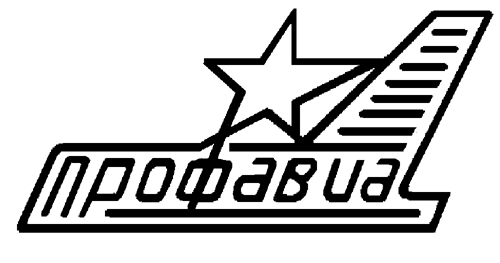 